Требования к оформлению и написанию статей:статья должна быть оформлена строго в соответствии с предложенным шаблоном выбранного издания (см. шаблоны на сайте конференции);статьи должны быть написаны на хорошем английском языке (статьи с ошибками и некорректным переводом будут отклонены), а так же быть оригинальными и не содержать заимствований из других опубликованных материалов;количество страниц статьи должно быть от 5 – 8.статья должна содержать разделы, например, Abstract, Introduction, Results and Discussion, Conclusion и т.д.ссылки должны быть оформлены строго в соответствии с требованиями изданий (см. шаблоны на сайте конференции), 50% ссылок должно быть на публикации, индексируемые базами данных WoS, Scopus, РИНЦ, ScienceDirect и т.п.;используйте международный стандарт для обозначения единиц измерения и величин, в качестве десятичного разделителя используйте точку (напр., 0.002);в списке используемой литературы должно быть не более 2-х ссылок на работы авторов статьи, не нужно ссылаться на труды локальных конференций и труднодоступные источники (локальные архивы, студенческие работы, учебные пособия,...)Оплата публикации:*информация о журнале https://www.bio-conferences.org/** Примеры оформления статей, ссылок  на работу и т.д. по адресу: http://sib-publish.ru/?agr4&ruhttp://sib-publish.ru/?agr4&en***информация о конференции на страницах журнала https://www.webofconferences.org/bio-web-of-conferences-forthcoming-conferences****Банковские реквизиты для оплаты публикации будут высланы авторам принятых статей по электронной почте вместе с подтверждением о принятии статьи.***** Возможны дополнительные услуги по оформлению, переводу статьи. Условия оплаты высылаются по запросу.Регистрационная форма участника конференции*Регистрационная форма участника конференции должна  быть направлена в адреса Секретариата конференции по месту проведения Казань или СамараАДРЕС ОРГКОМИТЕТА КОНФЕРЕНЦИИДля корреспонденции:По всем вопросам, связанным с публикацией материалов в номере журнала индексируемого базами WoS и Scopus (отправка статей, оформление, ...) пишите на следующий адрес:Е-mail: FIES@ortum-publish.ruТел.: +7-923-44-350-44Секретариат конференции:По всем вопросам, связанным с участием в конференции, формированием программы, содействием в размещении ассоциированного партнерства и т.д. просим обращаться:Нежметдинова Фарида Тансыковна – кандидат философских наук, заведующая кафедрой «Философии и права» Казанского ГАУ,  Казань nadgmi@mail.ruБарханская Елена Владимировна – кандидат педагогических наук, начальник научного отдела Самарского ГАУ, Самара barhan11@mail.ruУчёный секретарь конференции - Шайдуллин Радик Рафаилович,  доктор сельскохозяйственных наук, профессор, заведующий кафедрой «Биотехнология, животноводство и химия» Казанского ГАУ, Казань tppi-kgau@bk.ruАдреса сайта конференцииhttp://sib-publish.ru/?agr4&ruhttp://sib-publish.ru/?agr4&en1-е информационное письмоМеждународная научно-практическая конференция«Сельское хозяйство и продовольственная безопасность:технологии, инновации, рынки, кадры»13-14 ноября 2019 г. Казань, Самара РоссияУважаемые коллеги! Приглашаем Вас к участиюв Международной научно-практической конференции«Сельское хозяйство и продовольственная безопасность: технологии, инновации, рынки, кадры»13-14 ноября 2019 г., Казань, Самара РоссияОрганизаторами конференции являются:Казанский государственный аграрный университетСамарский государственный аграрный университетКазанская государственная академия ветеринарной медицины им. Н.Э.   БауманаПри содействии:•	 Министерства сельского хозяйства и продовольствия Республики Татарстан•	 Министерства сельского хозяйства и продовольствия Самарской области  •	 Отделения сельскохозяйственных наук Российской Академии наук•	 Министерства образования и науки Самарской области •	 Министерства образования и науки Республики Татарстан•	 Академии наук Республики Татарстан•	 Самарского научного центра Российской академии наук (СамНЦ РАН)Ассоциированные партнеры:FAO/Продовольственная и сельскохозяйственная организация ООНYüzüncü Yıl Universty/Университет ВАН/ (Турция)LOGO (Германия)AMAZONEN-WERKE H (Германия)Программа конференции:Пленарная сессия: «100 лет аграрной науки, образования и просвещения в Среднем Поволжье» Направления/секции:1.	Современные подходы аграрной науки и инновационные агротехнологии в обеспечении продовольственной безопасности 2.	Актуальные проблемы модернизации технической и технологической базы АПК и пути их решения 3.	Рациональное пользование природными ресурсами в сельском и лесном хозяйстве 4.	 Актуальные вопросы ветеринарии и зоотехнии, биотехнологии производства и переработки сельскохозяйственной продукции 5.	Развитие аграрной экономики и кадровое обеспечение в условиях цифровизации сельского хозяйства Конференция будет проходить одновременно на двух площадках: Казанского ГАУ и Самарского ГАУ.Программный комитетПредседатель комитетаРектор Казанского ГАУ, доктор технических наук, доцентВалиев Айрат РасимовичСопредседатели комитета:Ректор Самарского ГАУ, кандидат технических наук, профессор Петров Александр МихайловичРектор Казанской ГАВМ, доктор ветеринарных наук, профессор Равилов Рустам Хаметович Члены комитета:Файзрахманов Джаудат Ибрагимович – доктор экономических наук, профессор, академик АН РТ, РоссияДоктор Тайлан Аксу - профессор факультета ветеринарной медицины Университета Ван, ТурцияНурал Акчурин – доктор технических наук, экспериментальная физика высоких энергий, Университет Айовы, кафедра физики и астрономии,  Техасский технический университет, Лаббок, СШАДирк Барневиц - доктор ветеринарной медицины, Научно-исследовательский центр медицинской техники и биотехнологии, Бад-Лангенсальца, ГерманияМишель Пепен - профессор, PhD, Микробиологии/Иммунологии &Инфекционной патологии, факультет ветеринарии, ФранцияВим Хайман – доктор экономических наук, Университет Вагенинген, НидераландыБеата Кучиньска - профессор, заведующая научно-исследовательской лабораторией оценки качества молока, мяса и молочных и мясных продуктов, Варшавский университет сельского хозяйства, факультет наук о животных, ПольшаПаула Одете Фернандес - кандидат экономических наук и менеджмента, профессор Политехнического института города Браганса. г. Браганса, ПортугалияДоктор Дитер Траутц - профессор, заведующий отделом устойчивого сельского хозяйства, факультет сельскохозяйственных наук и ландшафтной архитектуры, Университет прикладных наук г. Оснабрюк, ГерманияЖосе Эдуардо Фернандес - профессор кафедры информатики и коммуникаций факультета технологий и управления, руководитель программы Магистерской подготовки "Информационные системы", Политехнический институт г. Браганца, Португалия.Франческо Данузо - доцент факультета сельского хозяйства, экологии и наук о животных, Университет Удине, Италия.Доктор Хартвиг Меннен - Лого, ГерманияШукрулло Убайдуллаевич Юлдашев - доктор технических наук, профессор, действительный член Академии наук Республики Узбекистан, УзбекистанБоинчан Борис Павлович - доктор сельскохозяйственных наук, профессор, заведующий Отделом устойчивых систем земледелия, НИИ полевых культур «Селекция», г. Бэлць, Республика МолдоваТраисов Балуаш Бакишевич - академик Казахстанской НАЕН, КазАСХН, доктор сельскохозяйственных наук, профессор, директор департамента животноводства НАО «Западно - Казахстанский аграрно-технический университет им. Жангир хана», Республика КазахстанАбуова Алтынай Бурхатовна - доктор сельскохозяйственных наук, профессор, «Западно - Казахстанский аграрно-технический университет имени Жангир хана», Республика КазахстанТенлибаева Аимкуль Серикбаевна - доктор биологических наук, доцент, заведующий кафедрой «Технология продуктов животноводства», Южно-Казахстанский государственный университет имени М. Ауезова, Республика КазахстанКузьмич Ростислав Григорьевич  – доктор ветеринарных наук, профессор, заведующий кафедрой «Акушерства, гинекологии и биотехнологии размножения животных»,  УО «Витебская ордена «Знак Почета» государственная академия ветеринарной медицины», г. Витебеск, Республика БеларусьАсоев Пайшамби – доктор биологических наук, директор лаборатории ветеринарно-санитарной экспертизы и экологии  Института Ветеринарии Академии сельскохозяйственных наук Таджикистана, г. Душанбе, Республика ТаджикистанВиктор Буксман, кандидат технических наук, региональный представитель по СНГ, советник Dreyer GmbH & Co. KG, ГерманияКурбанов Эльдар Аликрамович - доктор сельскохозяйственных наук, профессор  Поволжского государственного технологического университета, г. Йошкар-Ола, РоссияМазитов Назиб Каюмович - доктор сельскохозяйственных  наук, профессор, член-корреспондент РАН, РоссияВажные даты:Начало регистрации и подача статей – 01.05.2019.Окончание подачи заявок на очное участие – 20.08.2019.Окончание подачи статей – 20.09.2019.Уведомление о принятии/отклонении – до 15.10.2019.Окончательная подача документов и оплата орг. взноса: после получения письма о принятии статьи к публикации - октябрь 2019 г.Публикация материалов конференции:Участникам конференции предоставляется возможность опубликовать свои работы в журнале "BIO Web of Conferences" (индексируемый базой Web of Science) *. Шаблоны, анкеты и требования для оформления статей смотрите на сайте конференции в соответствующем разделе "Шаблоны оформления"**. Для подачи материалов вышлите заполненную анкету и оформленную статью на английском языке на адрес FIES@ortum-publish.ruЗа публикацию одной статьи для граждан РФ и граждан зарубежных государств, в т.ч. членов ЕАЭС в (руб.):очное участиезаочное участиеЖурнал "BIO Web of Conferences"  (индексируемый базой Web of Science) *13 20013 200ФИО Ученые звание, степеньДолжностьОрганизация Адрес СтранаТелефон рабочий/мобильныйMobile phoneE-mailНазвание секцииНазвание статьи/докладаСоавторы (не более 5)Название города участия: Казань, СамараПожелания и рекомендации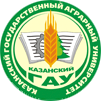 ФГБОУ ВО Казанский государственный аграрный университет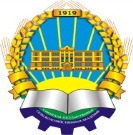 ФГБОУ ВО Самарский государственный аграрный университет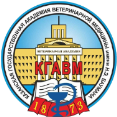 ФГБОУ ВО Казанская государственная академия ветеринарной медицины им. Н.Э. Баумана